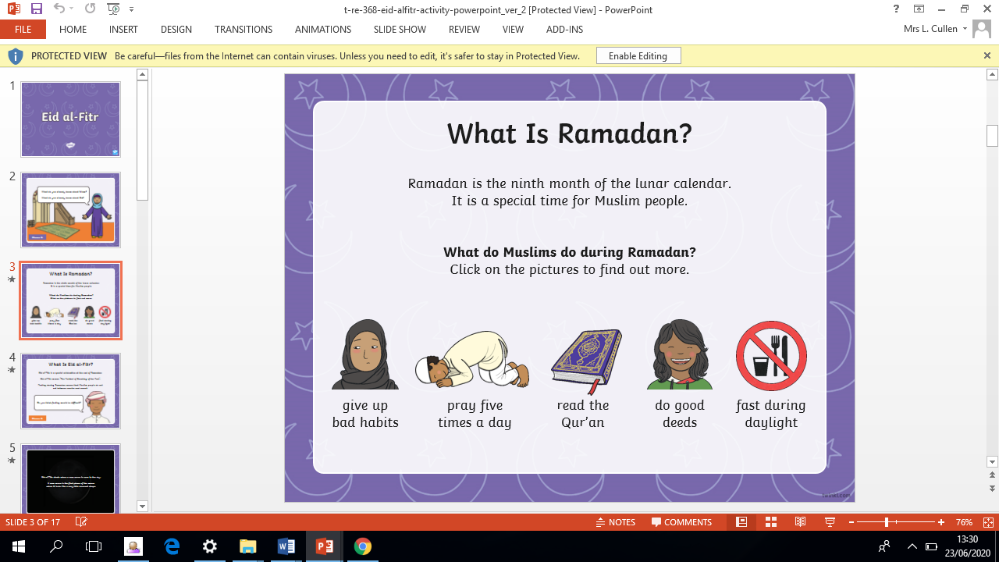 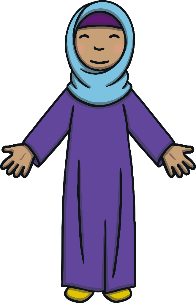 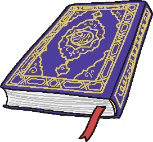 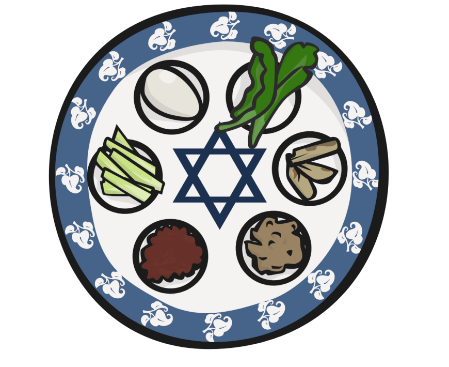 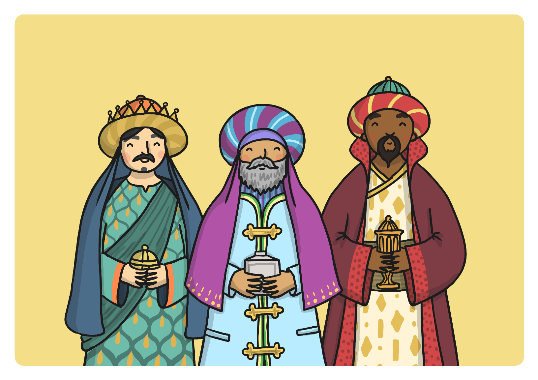 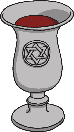 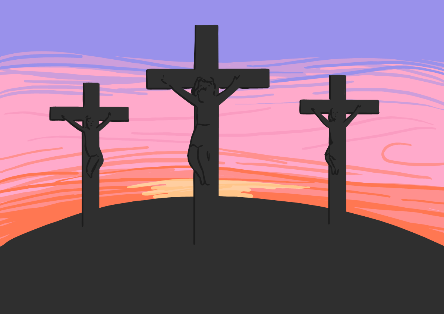 Emerging ExpectedExceedingIdentify a special  time they  celebrate and  explain simply  what celebration  means (A1).  Talk about ways in which Jesus was a special  person who Christians believe is the Son of God. (A2). 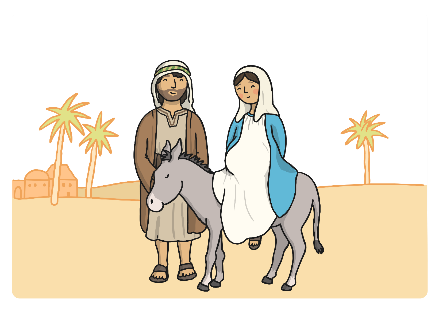 Identify some ways Christians celebrate Christmas/Easter/Harvest/Pentecost and some  ways a festival is celebrated in another religion (A1). Retell stories connected with Christmas/  Easter/Harvest/Pentecost and a festival in another religion and say why these are important to  believers (A2).  Ask questions and suggest answers about stories  to do with Christian festivals and a story from a festival  in another religion (B1).  Collect examples of what people do, give, sing, remember or think about at the religious  celebrations studied, and say why they matter to believers.  (C1)Suggest meanings for some symbols and actions  used in religious  Celebrations, including Easter/ Christmas, Chanukah and/or Eid-ul Fitr (A3) Identify some similarities  and differences betweenthe celebrations studied  (B3)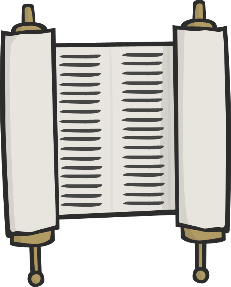 